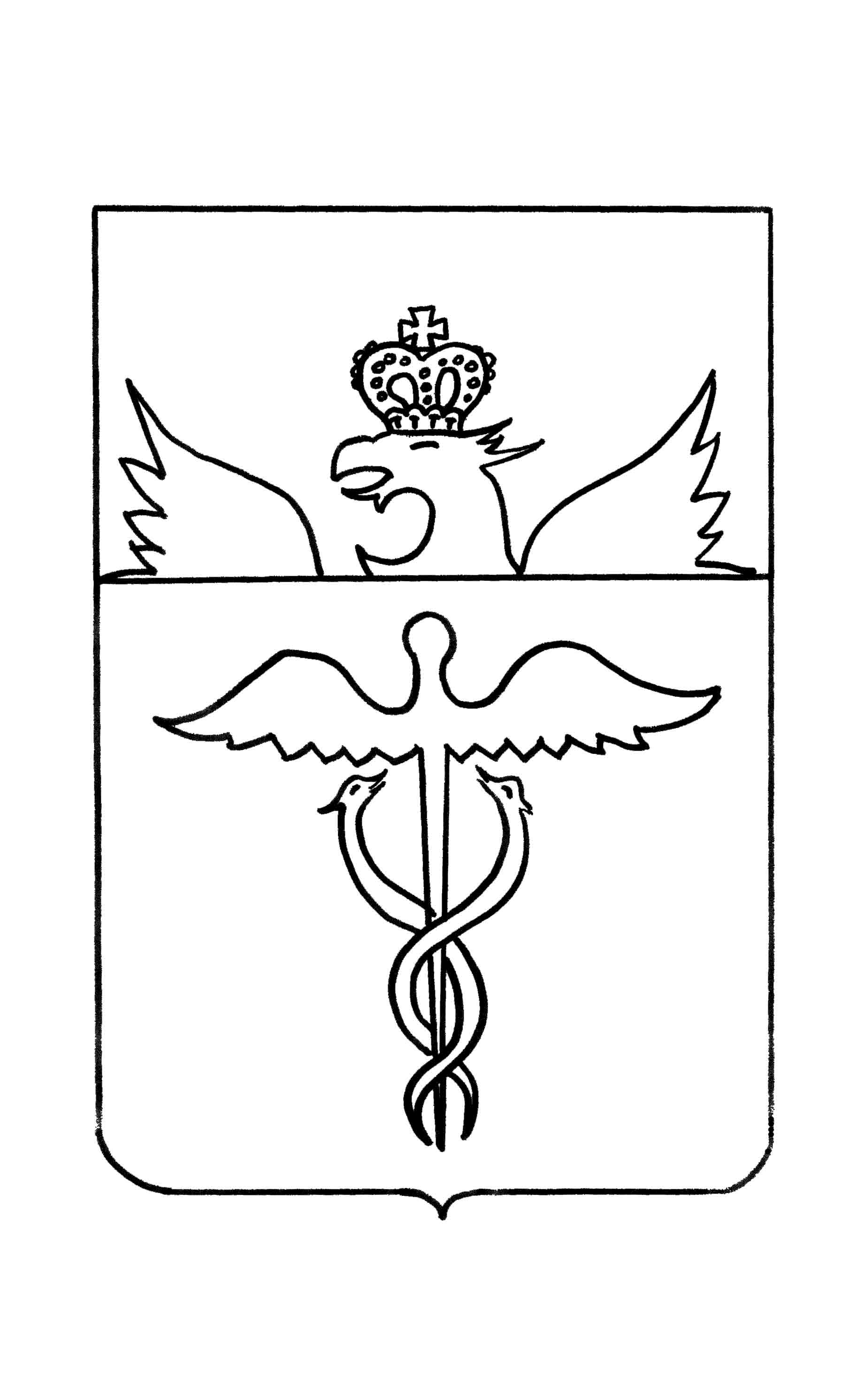 Совет народных депутатов Гвазденского  поселенияБутурлиновского муниципального районаВоронежской областиРЕШЕНИЕот   21 ноября  2016 г.                                                                          № 68 с. ГваздаОб итогах проведения  общественных обсуждений  в форме публичных слушаний по объекту «Проектирование и строительство  Бутурлиновского межмуниципального экологического отходоперерабатывающего комплекса», строительство которого планируется осуществить на территории Гвазденского сельского поселения Бутурлиновского муниципального района Воронежской области.        В соответствии с  Федеральным  законом  Российской Федерации от 23.11.1995 г.  № 174 ФЗ  «Об экологической экспертизе» и приказа Госкомэкологии РФ от 16.05.2000 г. №372  «Об утверждении Положения об оценке воздействия на окружающую среду в Российской Федерации», на основании решения Совета народных депутатов Гвазденского сельского поселения от 22.03.2006 г. №20 «О положении «О публичных слушаниях в Гвазденском сельском поселении», Совет народных депутатов Гвазденского сельского поселения   Бутурлиновского муниципального района Воронежской области                                                                РЕШИЛ:1. Считать общественные  обсуждения в форме публичных слушаний проектной документации по объекту «Проектирование 
и строительство Бутурлиновского межмуниципального экологического отходоперерабатывающего комплекса», строительство которого планируется осуществить на территории Гвазденского сельского поселения Бутурлиновского муниципального района Воронежской области, содержащей материалы оценки воздействия на окружающую среду  не состоявшими .        2. Настоящее решение опубликовать  в  Вестнике муниципальных нормативно правовых актов и иной официальной информации  Гвазденского сельского поселения Бутурлиновского муниципального района Воронежской области.           4. Настоящее решение вступает в силу с момента его официального опубликования.Глава Гвазденского сельского поселения                       В.И.Солодухина